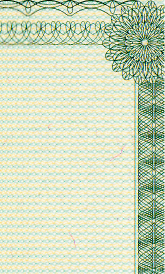 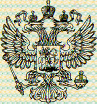 РОССИЙСКАЯ   ФЕДЕРАЦИЯУДОСТОВЕРЕНИЕО КРАТКОСРОЧНОМ ПОВЫШЕНИИ КВАЛИФИКАЦИИНастоящее удостоверение выдано 	„	;	:	_	:	_ ..„	.,/_1	^    _.	__	(фамилия, имя, отчество)	Затеееои Раисе Егоровне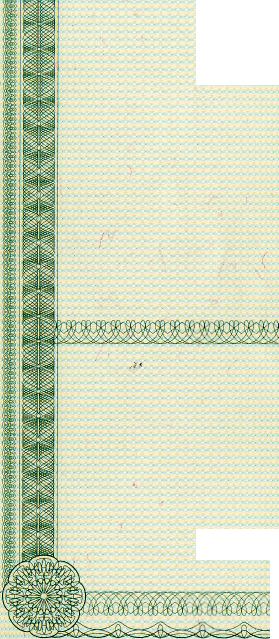 Удостоверение является государственным документом о краткосрочном повышении квалификацииРегистрационнйй номерв том, что он(а) с „0.5" .ноября..20.07... т. по „15"ноября.20.07..т.прошел(а) краткосрочное обучение в (на) 	Ф///у. М.///./.ГЛ/	Барнаулъскргр грсударственногр педагогического{разделения) дополнительного профессиуниверситета по    теме: «Нррмативнр-праврвре регулирование,^	(наименование проблемы, темы, программы дополнительного профессионального образования)образовательного процесса»в объеме....72...час.а...(количество часов)Ректор (директор),-    ^^^~^Г^^ •М "	^^У(^^РСекретарь /-^& • От^ ^~~1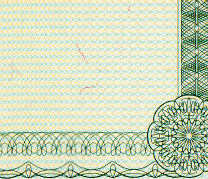 .Барнаул	   го9	2007